All Saints Preschool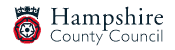 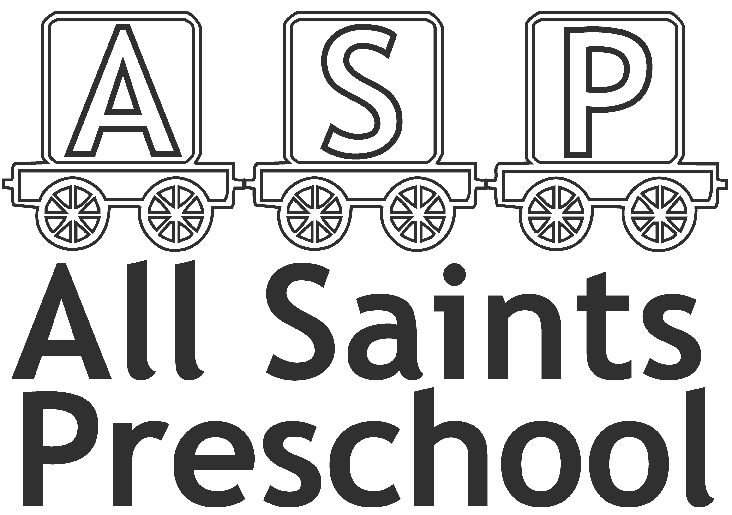 c/o All Saints Primary SchoolSt Catherine’s RoadWinchester                                            SO23 0PS                                                 allsaintspreschool@hotmail.co.uk                                               078711957                                               Registered Charity No. 1038416  Ofsted URN 109970                                            Christmas 2022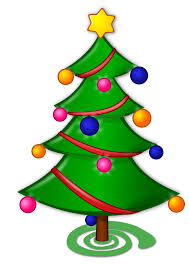 Remembrance Day                                                                                                                                        Friday the 11th of November we will be remembering all our heroes who fought and lost their lives in the war. We will be honoring their memory with some crafts, videos, and discussions.Children in needWe would like to invite those children who attend on a Thursday and Friday to dress as something spotty and make a donation to help raise money for children in need. This will be on Thursday 17th and Friday 18th November. LunchboxCan we please remind you that chocolate and sweets are not to be put into lunch boxes. Ofsted have strict guidelines we must follow to ensure children are eating a healthy lunch at preschool. Could we also ask that lunch boxes are not full of food as they often waste a lot of food. Thank you for your understanding.Illness If your child is unwell, please keep them home until they are better, this includes colds if they are not themselves. If your child needs Calpol or other medicines to keep them going through the day, then they should be at home warm and cosy as this is a clear indication, they are unwell. We would like to keep everyone well over the Christmas break to enjoy lots of family fun.FeesPlease can I remind all parents to make sure your fees are up to date for this term.A reminder we are charging late collection fees  for any parents who are late collecting their child. Christmas CraftsWe would love any donation of bits we can use for Christmas crafts, things like; cotton wool, tin foil, card, stickers, tinsel, paper plates, old Christmas cards etc anything is fantastic. We will pop a box in the doorway for you to pop them in if you wish.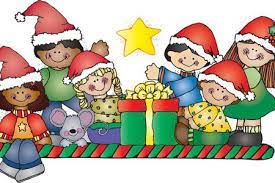 Christmas Nativity, Raffle and visit from SantaWe are extremely excited to be able to invite you all to watch the Christmas nativity singing in the church with us. After a few years with no parents this wil will be lovely. However, we would like no more than 2 adults and siblings per family due to space.We will have tea, coffee, cake, and raffle after in preschool and a visit from Santa. We will send more information closer to the time.Christmas jumper days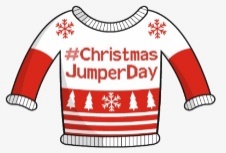 we would love to see your Christmas jumpers on Tuesday 6th, Wednesday 7th and Thursday 8th of December, if you’re not in preschool on these days, why not send us a picture, let’s get into the festive spirit!You could set this day to donate to the preschool raffle, maybe you have unwanted gifts, wine or chocolates you could bring in. if you know anyone with a business who could provide a prize then please ask and we can send an official letter. The more prizes the better.                                                             Print out letters asking for donations can also be collected from preschool.Santa’s Sleigh 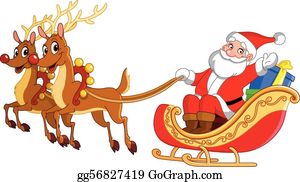 We are delighted to be part of the Winchester Round Table Santa’s sleigh again this year!!We are looking for volunteers to walk with the sleigh on:Thursday 15th December WinnallFriday 16th December    HighcliffePlease contact Charlotte for details. (Its great fun) bring family along to help. (Without enough volunteers we are unable to participate)Alternatively look out for the sleigh and donate away from home. We love the community feel when Santa’s sleigh comes, the magical looks on the children’s faces and the bonus is that many charities benefit from the money raised.Party fun days With so many children on register we will not be having one party day with all children, instead we will have 3 fun days full of exciting activities and games. Your child is welcome to come in their party clothes and if you would like to bring party food to help this would be fantastic. This will be Mon 12th Tues 13th and wed 14th of December. TapestryWe have done some amazing observations this term, the children have had fun singing, dancing, painting, digging, and dressing up. Please if you have not set up your tapestry account do so asap so you can see them all, we can show you how if you are struggling.Email and up to date contact informationPlease can you ensure that all your contact details are up to date. We need to be able to contact you straight away when needed. If you do not receive regular emails then I may not have the correct email address for you, if this is the case, please email into preschool to let me know to save the email address.WEATHER Please be mindful of the cold weather and provide warm and appropriate clothing. wellies and warm coats are needed as we still love to play in the garden.Donations of spare clothesWe are in need of girl’s leggings and boys joggers for our spare clothes drawers if you are having a clear out before Christmas.Sessions for next yearWe are extremely limited on sessions that are free for next year, if you would like to swap or add sessions next year please ask asap as there is no guarantee we can provide extra spaces. Anyone wishing to have a space for siblings or friends in September 2023 please apply now to avoid missing out.RaffleWe will be selling raffle tickets from Monday 28th of November. we will send tickets home with your child, if you would like to purchase more, please do. Contact Charlotte or Donna for extra tickets. Please ask family and friends to get involved too. We have some lovely prizes from, Eastleigh Go karting, Turtle Bay, haircut, perfume, chocolate, hampers, and wine plus lots more. We will draw the Raffle on Friday 9thth December. 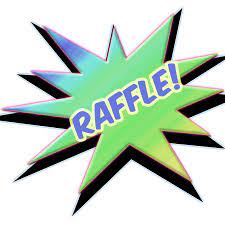                                                            **No tickets sold on the day****We also have a Lotto card which you can win £100 and £100 is donated to preschool. please see the preschool Facebook page for the names you can choose from. Each name is £5. Please invite family and friends to join in. cash or bank transfer.Dates for your diaryChildren in need spotty day- NOVEMBER Thursday 17th and Friday 18th Christmas jumper Days   -   Tuesday 6th, Wednesday 7th and Thursday 8th of DecemberNativity /Raffle/Santa 9th December Fun party days - Mon 12th Tues 13th and wed 14th of December.INSET DAY- December Thursday 15th and Friday 16th END OF TERM — Wednesday 14th DecemberDon’t forget, any problems, concerns, or questions, just ask! We are all happy to help. NEW YEAR STARTS – Tuesday 2th January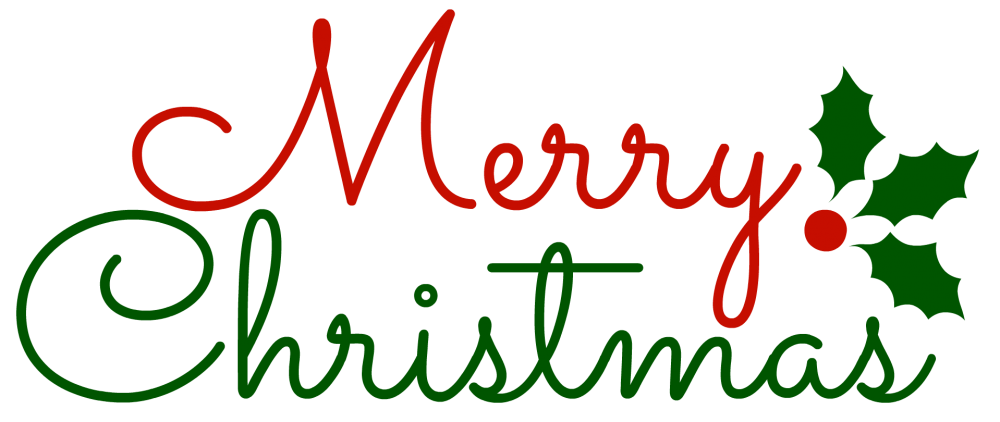 